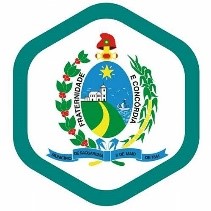 PREFEITURA MUNICIPAL DE SAQUAREMARegião dos Lagos – Estado do Rio de JaneiroSECRETARIA MUNICIPAL DE URBANISMOCERTIFICADO DE POTENCIAL CONSTRUTIVO DECORRENTE DA OUTORGA ONEROSA DO DIREITO DE CONSTRUIR REFERENTE AO PROCESSO ADMINISTRATIVO   XXXXXXXNº  000/2021A SECRETARIA DE URBANISMO DA CIDADE DE SAQUAREMA, por meio do Secretário de Urbanismo e do Presidente do Conselho Municipal da Cidade - CONCIDCERTIFICA1 – Que o proprietário do imóvel situado (endereço completo), Saquarema, de propriedade de (nome) (nacionalidade) (estado civil) (profissão) (endereço completo, (CPF e identidade) preenche os requisitos da Lei XX/2021, nos termos do protocolo administrativo nº XXX/20XX, fazendo jus ao total de XXXX  m2 de potencial construtivo.2 – O presente certificado terá validade e eficácia com a averbação do cartório competente do (s) item (s) acima.3 – O presente certificado possui validade de 03(três) anos a partir da data de sua expedição. O prazo de caducidade do certificado implicará no cancelamento automático da averbação à margem da matrícula.Saquarema, de                    de 2021Secretário Municipal de Urbanismo 